Volumematen – tabel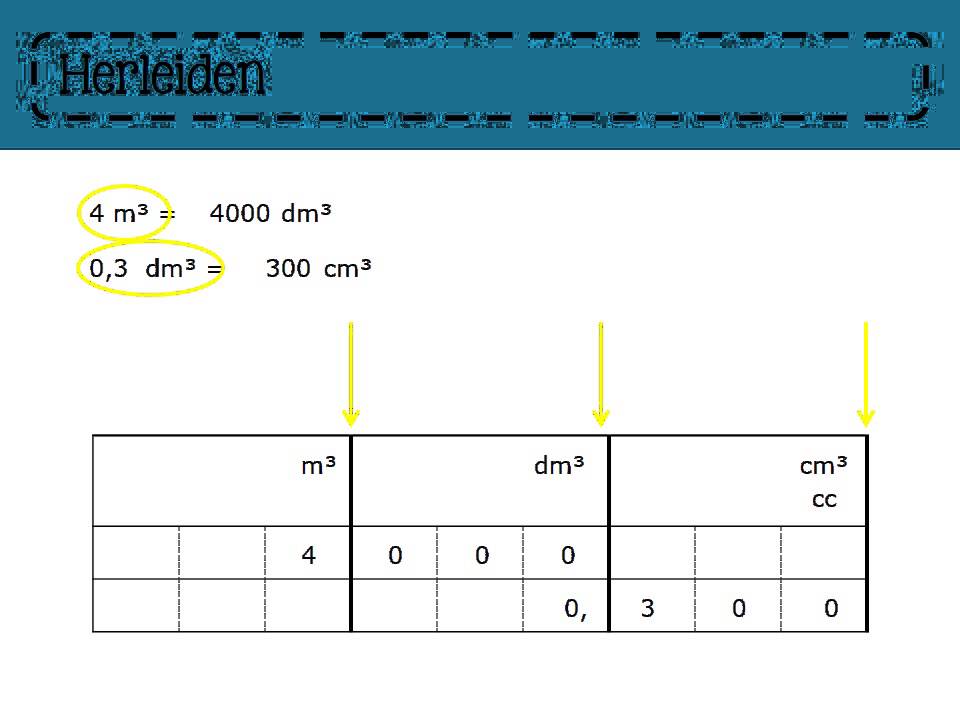 TABEL VOLUMEMATEN                          m³                                 m³                                 m³                                  dm³                           dm³                           dm³                           cm³                            cc                           cm³                            cc                           cm³                            cc                          m³                                 m³                                 m³                                  dm³                           dm³                           dm³                           cm³                            cc                           cm³                            cc                           cm³                            cc